KUNTATUTKIMUKSEN ITSEARVIOINTIOletko edistynyt seuraavissa taidoissa?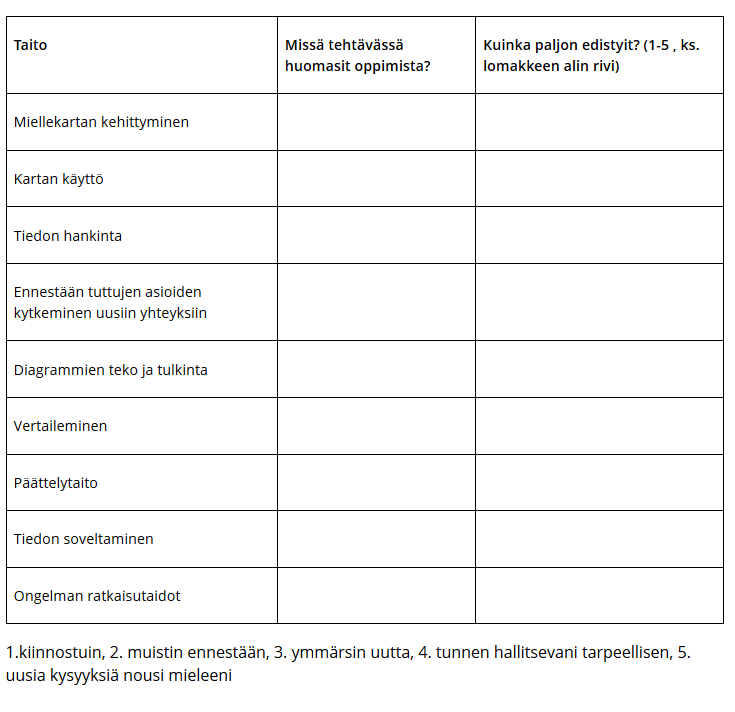 Arvioi työskentelyäsi maantiedossa kouluarvosanoin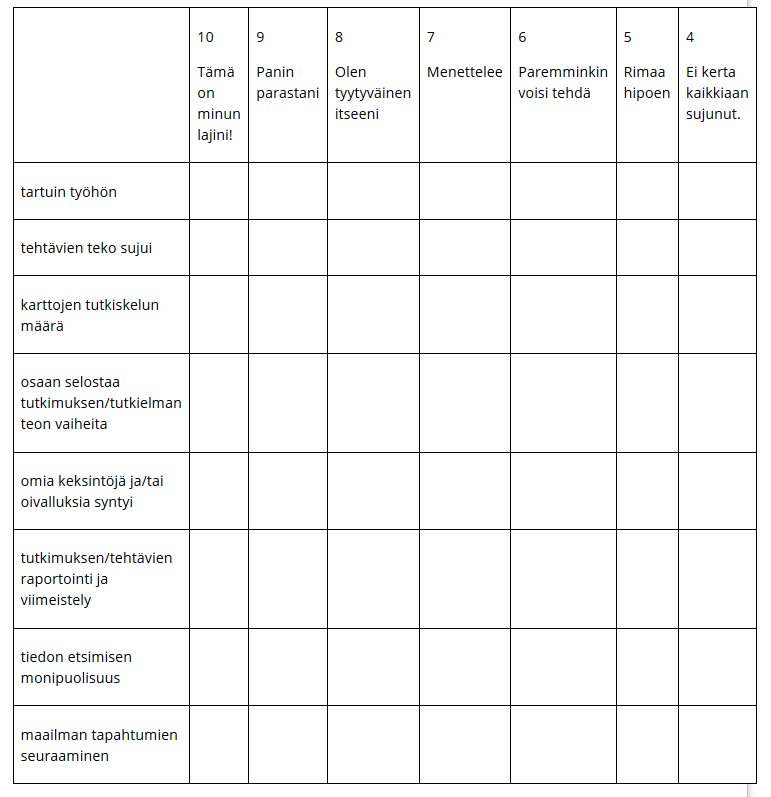 Pohdi yllä olevan taulukkosi avulla1. Mikä oli hyödyllisintä/parasta/hauskinta tässä kurssissa?2. Entä tylsintä, turhinta tai muuta masentavaa?3. Millaiset työt olivat opettavaisimpia?4. Oletko verrannut taitojasi ikätovereihisi? Miltä vaikuttaa?5. Arveletko pärjääväsi näillä tiedoilla ja taidoilla?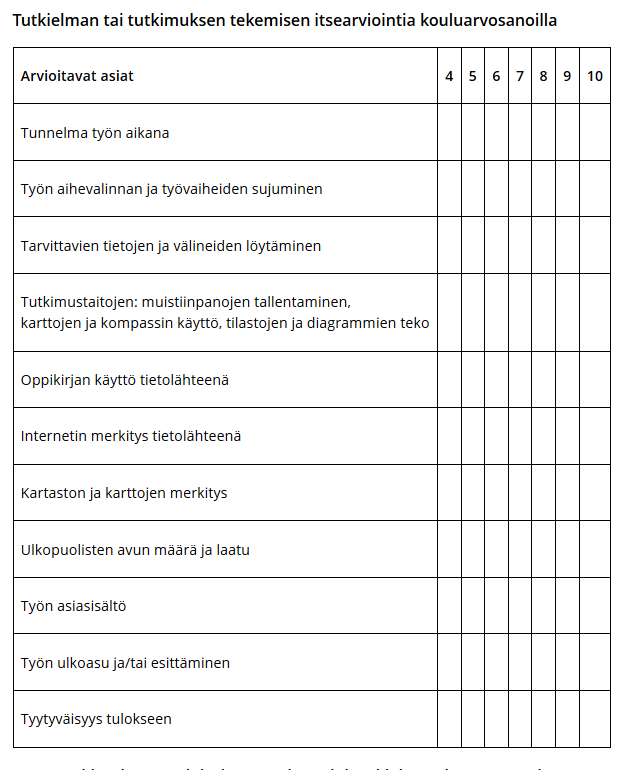 